NORWEGIAN PRODUCERS KREAM RELEASE CLUB READY NEW SINGLE ‘DECISIONS (FEAT. MAIA WRIGHT)’ OUT TODAY ON BIG BEAT RECORDS!LISTEN/SHARE: https://youtu.be/7kgxsbEPsYA BUY/STREAM: https://BigBeat.lnk.to/DecisionsPR 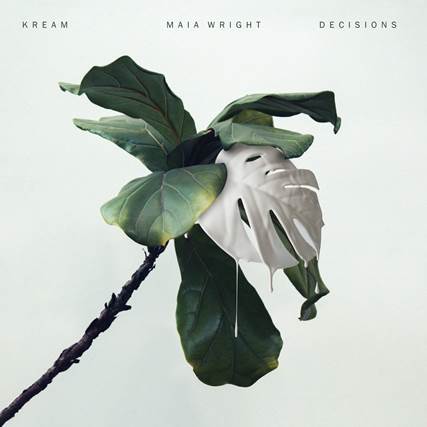 Norwegian producers and brothers KREAM are back with their latest offering ‘Decisions’ Feat. Maia Wright – out today via Big Beat Records – listen HERE!  KREAM take Maia Wright’s vocals and turn them into a body-moving complement to their infectious production skills. Bouncy basslines, rolling beats, and rumbling chord patterns give this a club-heavy feel with dance worthy, addictive qualities. KREAM share, “We love making songs you can listen to anywhere, but sometimes you want to make something just for the club and that's what happened with "Decisions." Maia Wright's voice is killer on it and we always love working with other Scandinavian artists. The song is about letting someone else make the decisions for you for a minute and experiencing the freedom that comes with that. Excited to finally share this one we've been playing in our sets all summer.” Coming off a hot summer and remixes for the likes of Tove Lo, Anne Marie, Kyle and Kehlani, KREAM are headed into Fall season with all gears ready to go. KREAM is focused on making music you can dance to. Learning to produce music at a young age, each brother began developing their own role in the process. The pair quickly found a home at Big Beat Records where they've been releasing originals tracks including ‘Love You More’, ‘Another Life (feat. Mark Asari)’, ‘Drowning (feat. Clara Mae)’, ‘Know This Love (feat. Litens)’ and viral smash ‘Taped Up Heart’ (feat. Clara Mae); which has accumulated 2.1M streams and reached #21 on Billboard's Hot/Dance Electronic Chart. ***Connect with KREAM:Soundcloud | Facebook | Instagram | Twitter | YouTube | Spotify | Press ToolsPress Assets: http://press.wearebigbeat.com/artists/kream/For more information:For “KREAM” press inquiries:Lindsay Herr: Publicity, The Wanderlvst Lindsay@thewanderlvst.comFor Big Beat Records inquiries:Jordan Frazes: Head of Publicity, Big Beat RecordsJordan.Frazes@atlanticrecords.com